                  Online Reference \ Databases Exercise                        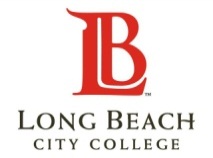 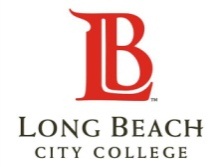 Library 1                                                                                Name _______________________For this exercise, click on the articles and databases tab on the left-hand side of the library homepage, and then select the listed resource from the list. The resources for this exercise are listed in alphabetical order by name. 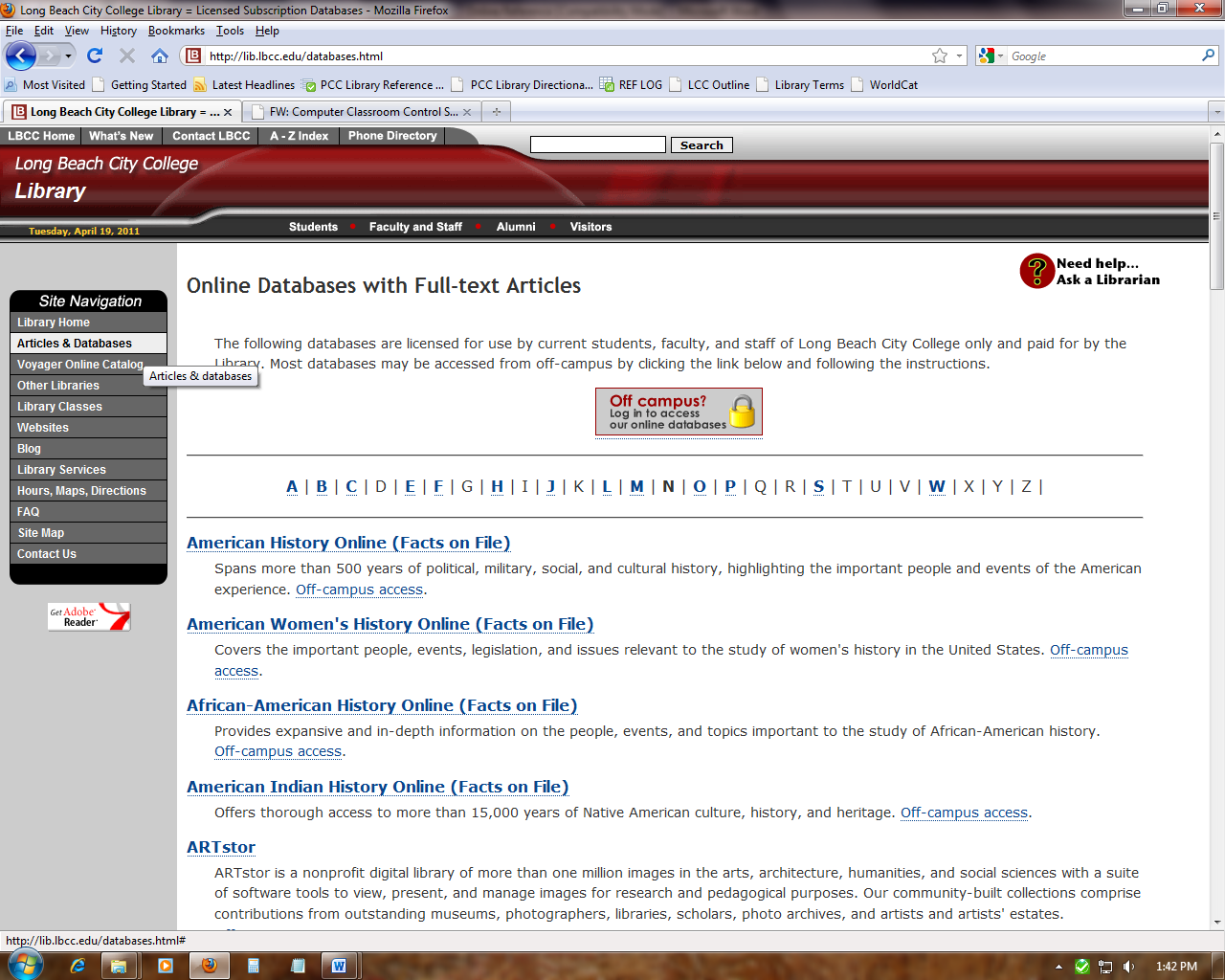 CQ Researcher Instructions:  Under “Quick Search” enter the topic Solar Energy then click Go. 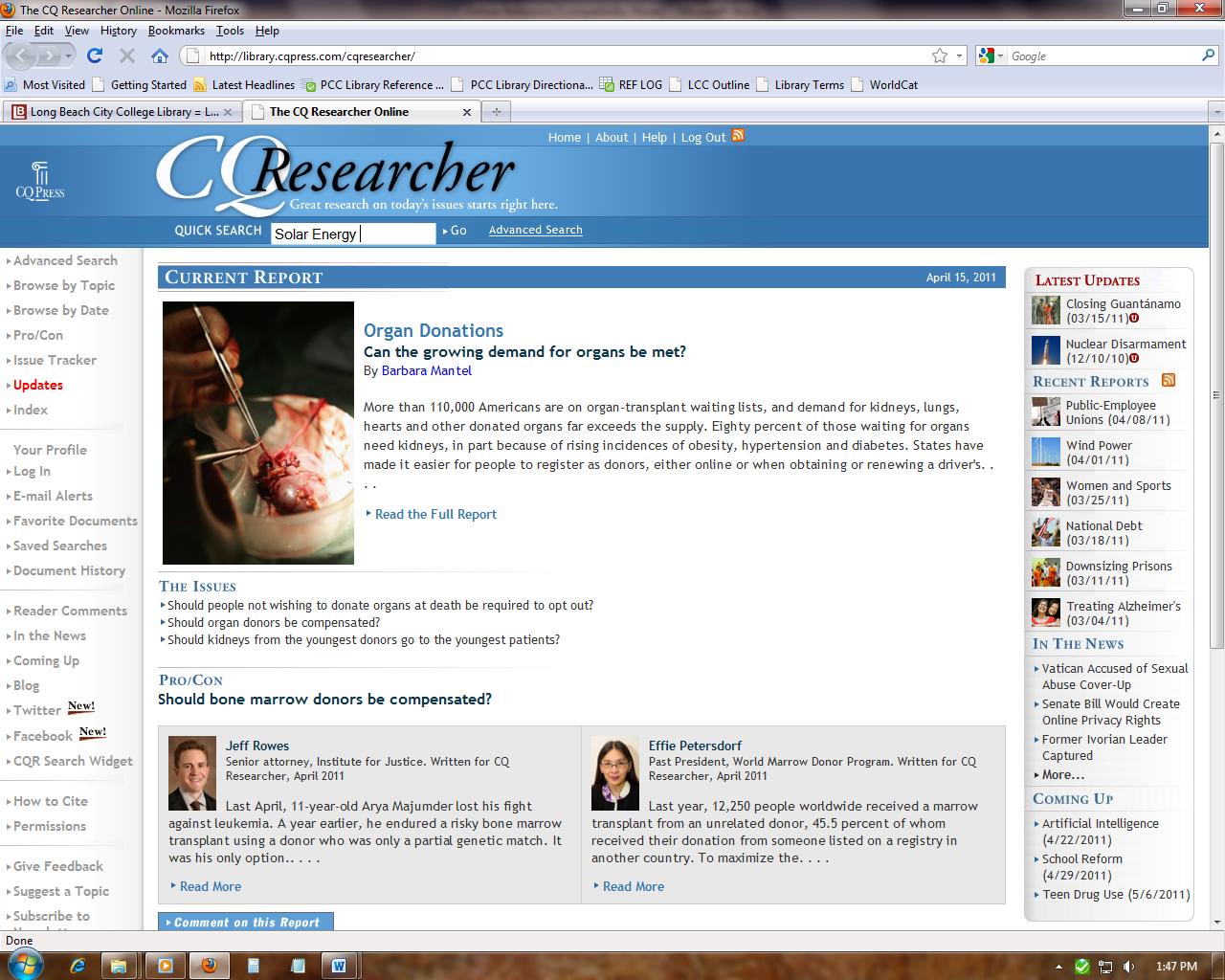 Select one relevant article form the list of displayed results by clicking the blue title with the mouse.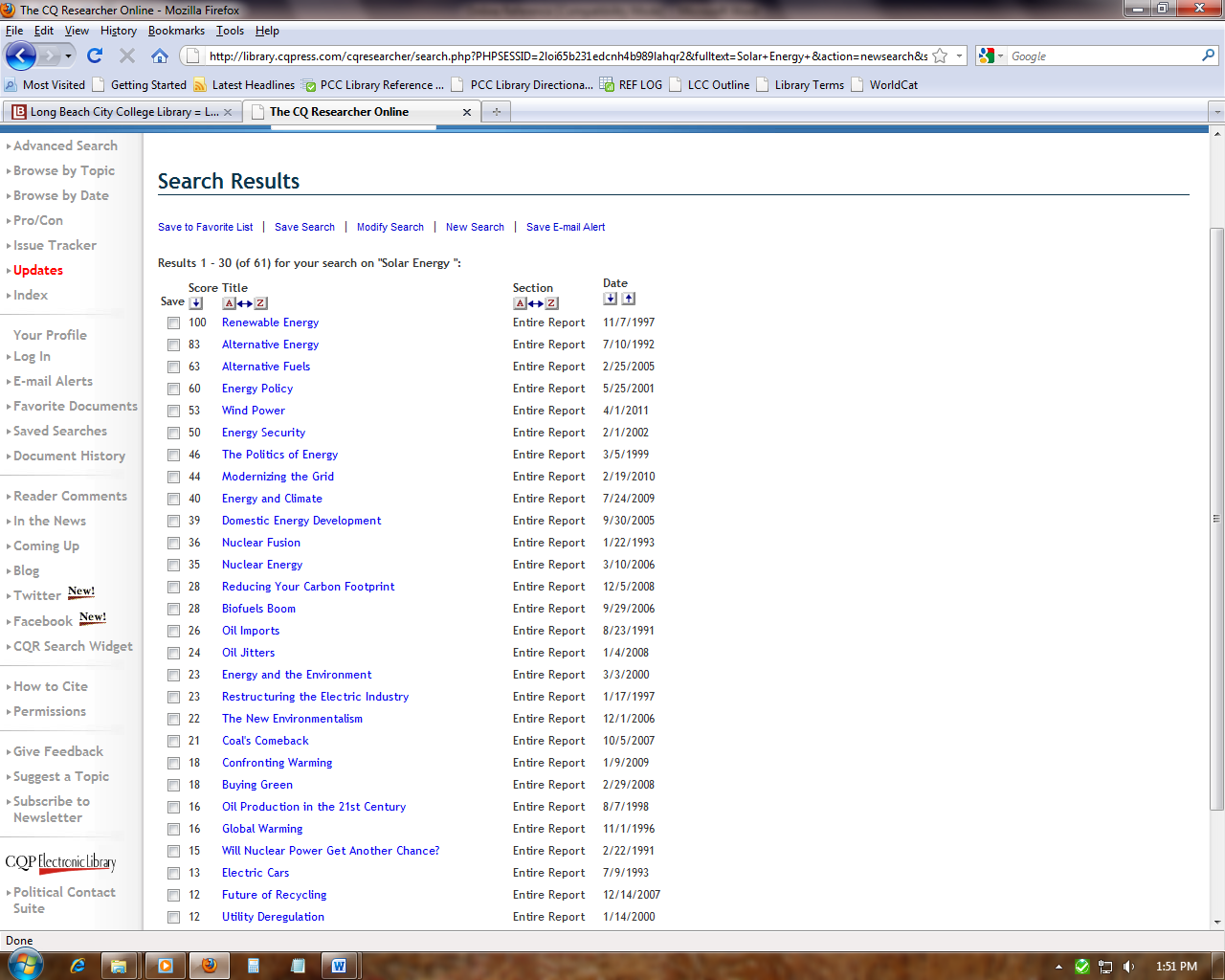 CQ Researcher Topic Searched (Clicked On): _________________________   Number of Documents Found: ___________Select one document and complete the MLA format citation for it. (Click CiteNow! at the top of the page)      ____________________________________________________________________________________Opposing Instructions:  In the top search box enter the topic Fossil Fuels then click Search.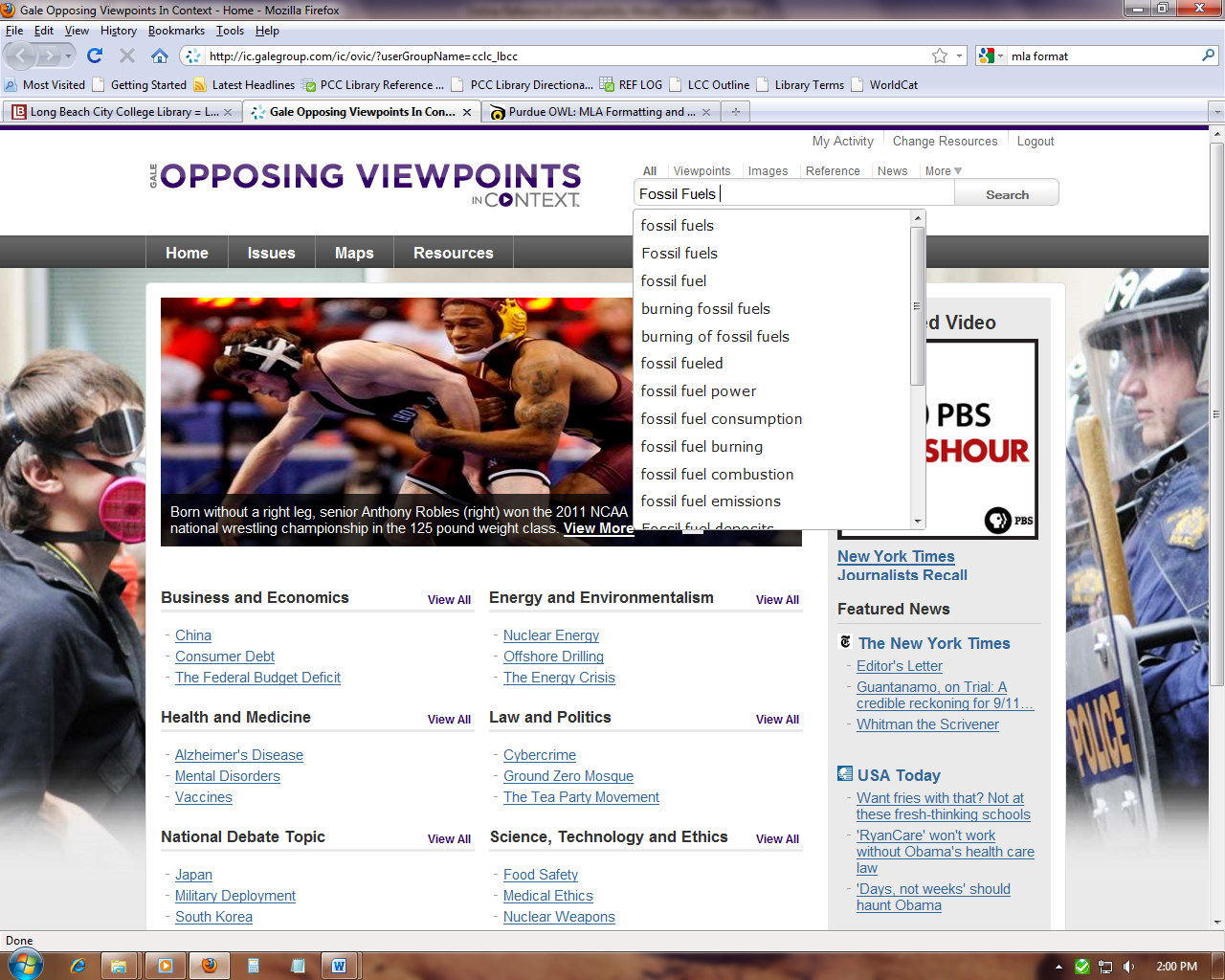 Instructions:  How many of each type of recourse did you find? Put zero if not available. How many Viewpoint essays were found? _____  Do they seem Relevant to the topic? Yes\NoHow many Reference Articles were found? _____  Do they seem Relevant to the topic? Yes\NoHow many Statistics Sources essays were found? _____  Do they seem Relevant to the topic? Yes\NoHow many Magazine essays were found? _____  Do they seem Relevant to the topic? Yes\NoHow many Newspaper essays were found? _____  Do they seem Relevant to the topic? Yes\NoOpposing Select one Viewpoint essay or Reference Article and complete the MLA format citation for it.  (Hint: click on citation tools found on the right hand side of the article)       ____________________________________________________________________________________Encyclopedia BritannicaInstructions:  In the top search box enter the topic Social Networking then click Go.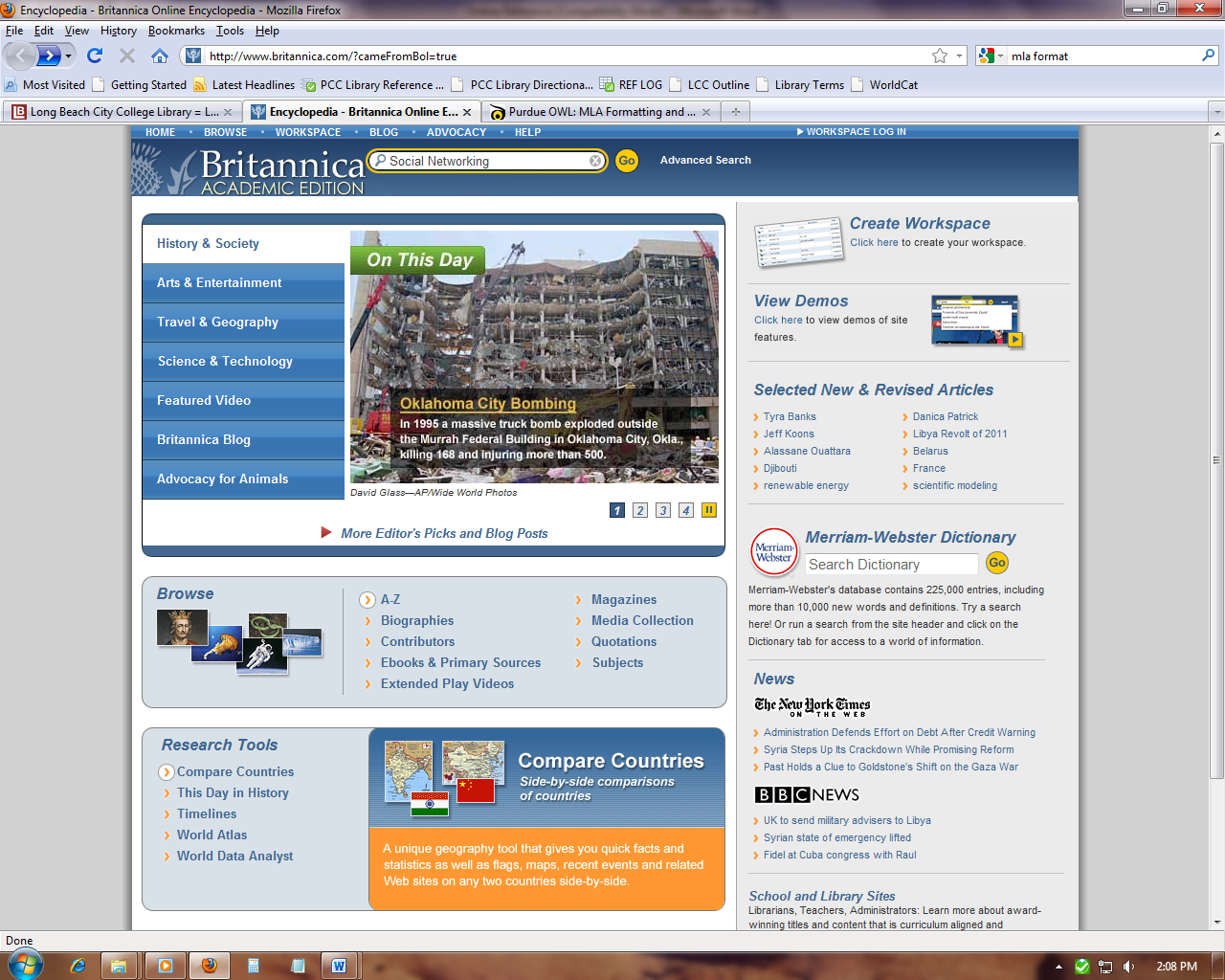 Now try to revise your search (add more words, use quotes or phrases) Does this help you find results that are more relevant?       Social Networking AND ___________________________________Select one Encyclopedia article by clicking the mouse. Is there an author? Who is it? Select one Encyclopedia Article and complete the MLA format citation for it.  Hint: (use the information at the end of the article)      ____________________________________________________________________________________Issues & Controversies (Facts on File)
Instructions:  Click on Issues & Controversies.In the top left search box enter the topic Graffiti then click Search.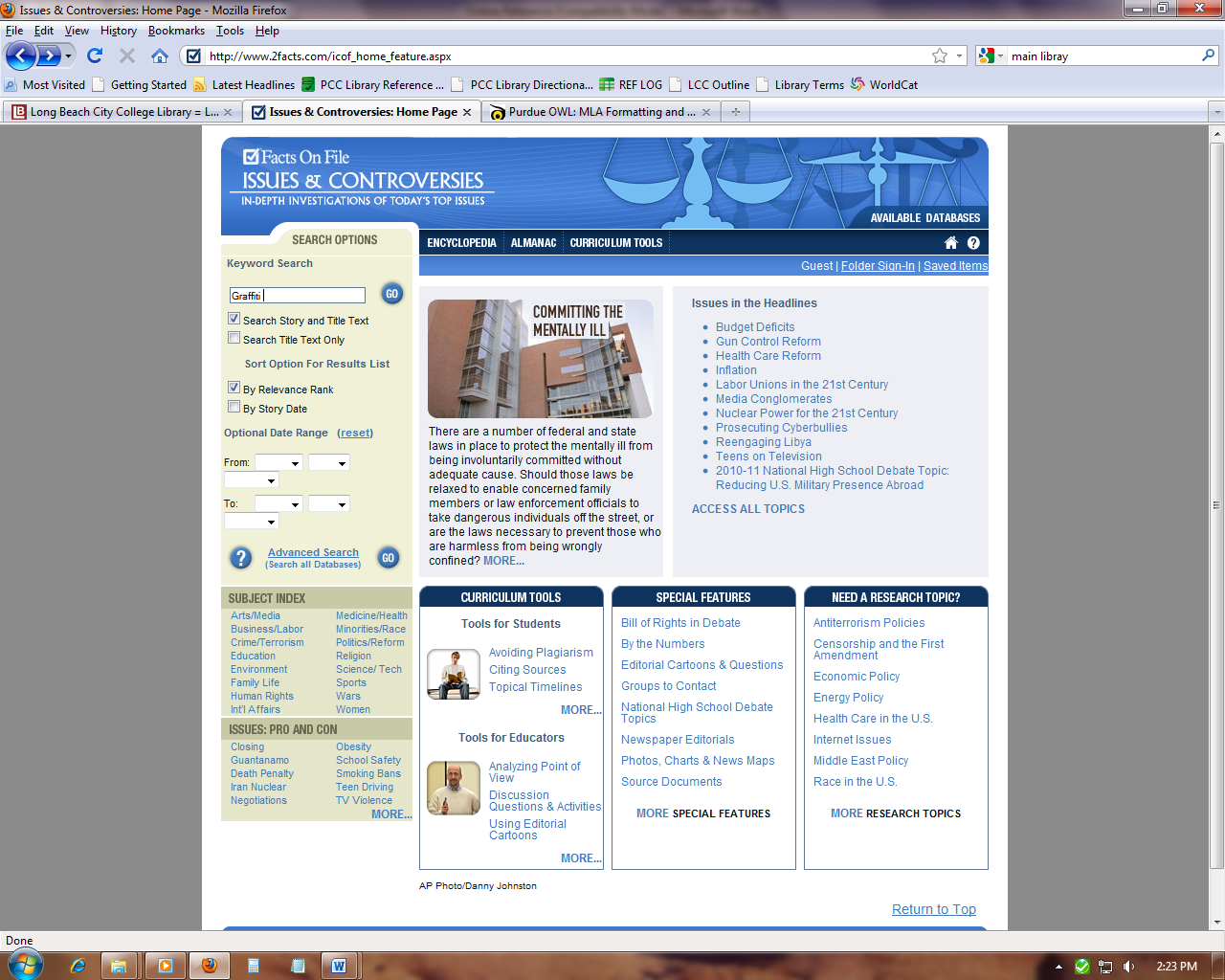 Select one Article and complete the MLA format citation for it.  Hint: (use the citation information at the end of the article)      ____________________________________________________________________________________Bonus Question:  CINAHL Plus with Full TextFind an article written by a nurse. (RN, MSN etc.)Instructions:  Click on CINAHL Plus with Full Text and the click on “Advanced Search”.  Type in the keywords “Parkinson’s Disease” on one line and on the second line enter in “treatment”. 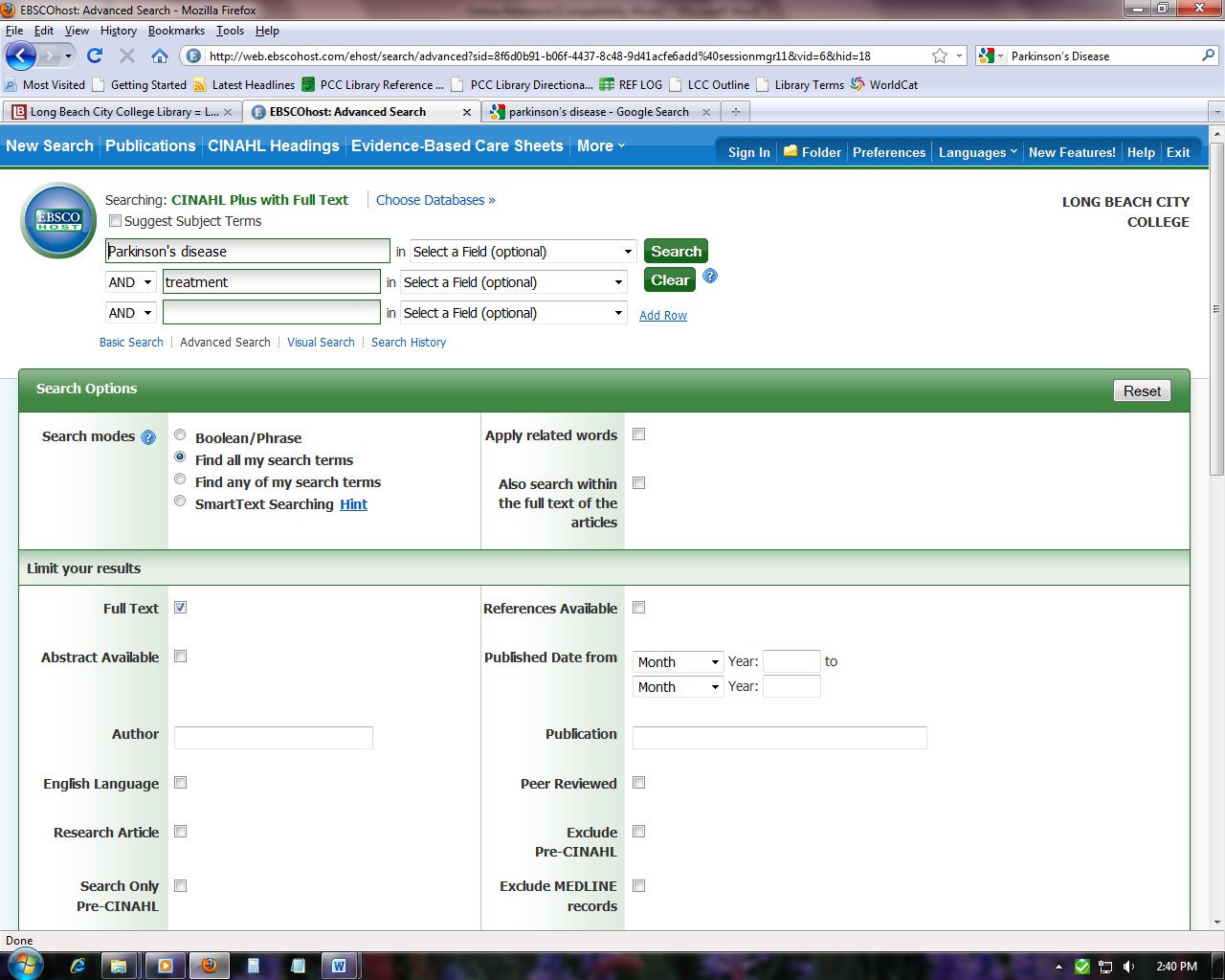 Instructions:  Scroll down to journal subset.  Hold down the control key on the keyboard, and at the same time click on “Core Nursing” and Nursing”. (Both should be highlighted blue). Scroll back up to the top, and then click on the search button. 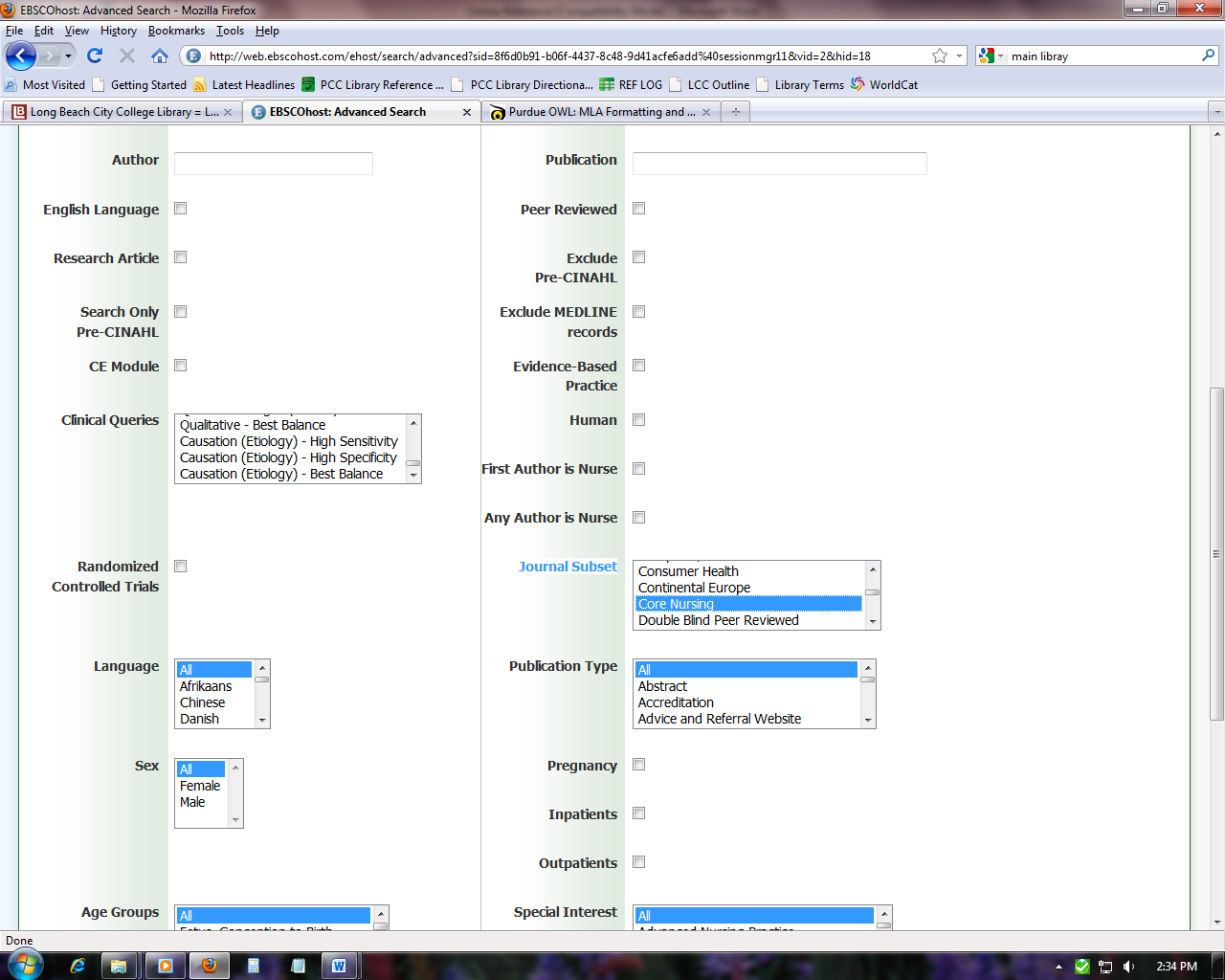 Find an article written by a nurse. (RN, MSN etc.) Complete the MLA format citation for it.  Hint: (Click on the PDF icon and look on the first page of the document to see the authors credentials. MLA format can be found by clicking on the cite button found on the right hand side of the article) 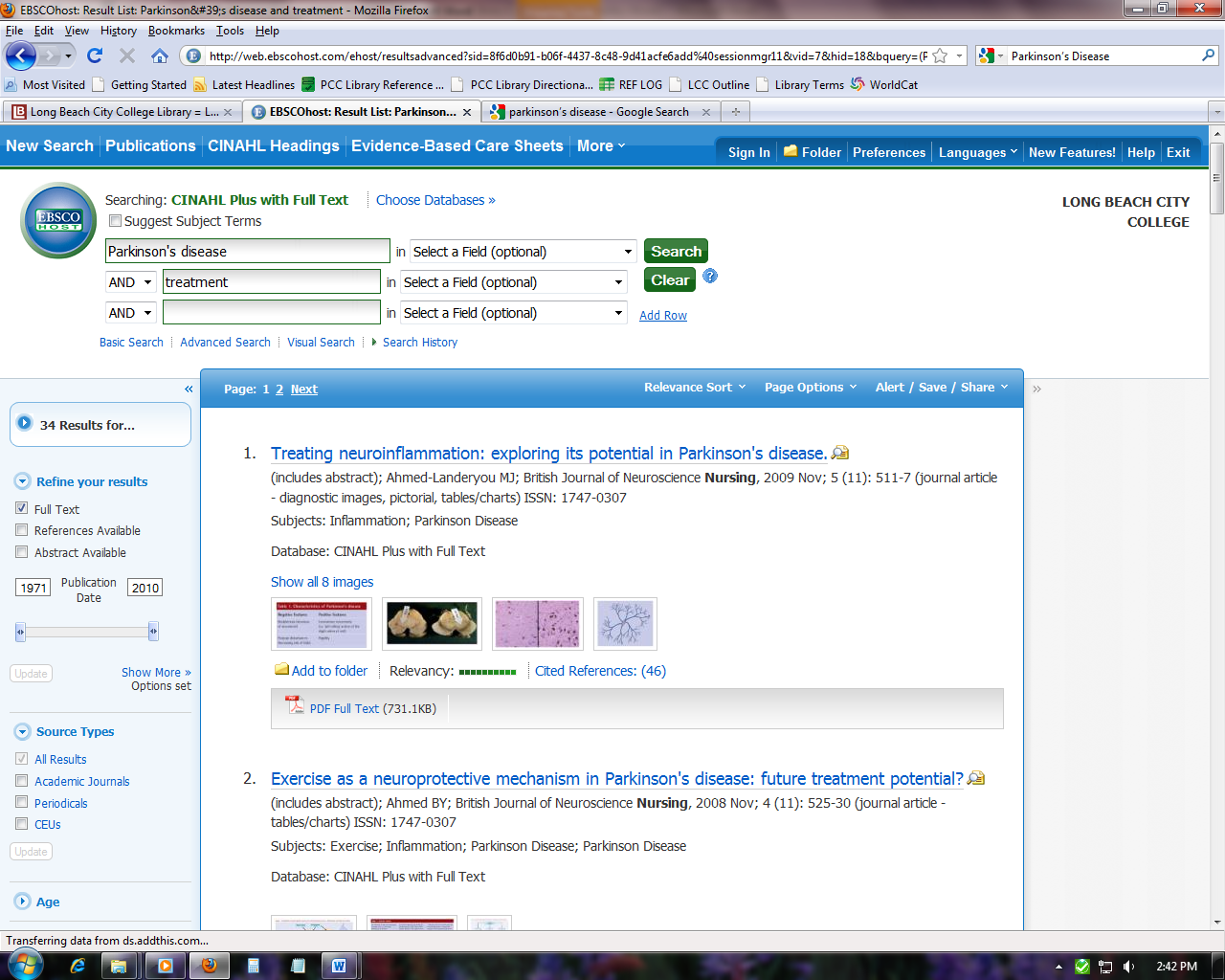       ____________________________________________________________________________________